SANYO AIRCONDITIONER CONTROL PANEL AT C BLOCK, F BLOCK, CAFETERIA GROUND FLOOR.The control panel shown in the attachment is controlled via the automation. The keys that can be used by the persons on the locations (i.e. the on-off button, fan speed control, flap control) are set free for use. As the air-conditioners at the grounds floors of C Block and Cafeteria have channel type installation, they do not contain flaps, and therefore the flap buton doesn’t work.. Set degree, summer - winter – mode setting, time settings for weekly and monthly operation are closed for use of the users at the locations.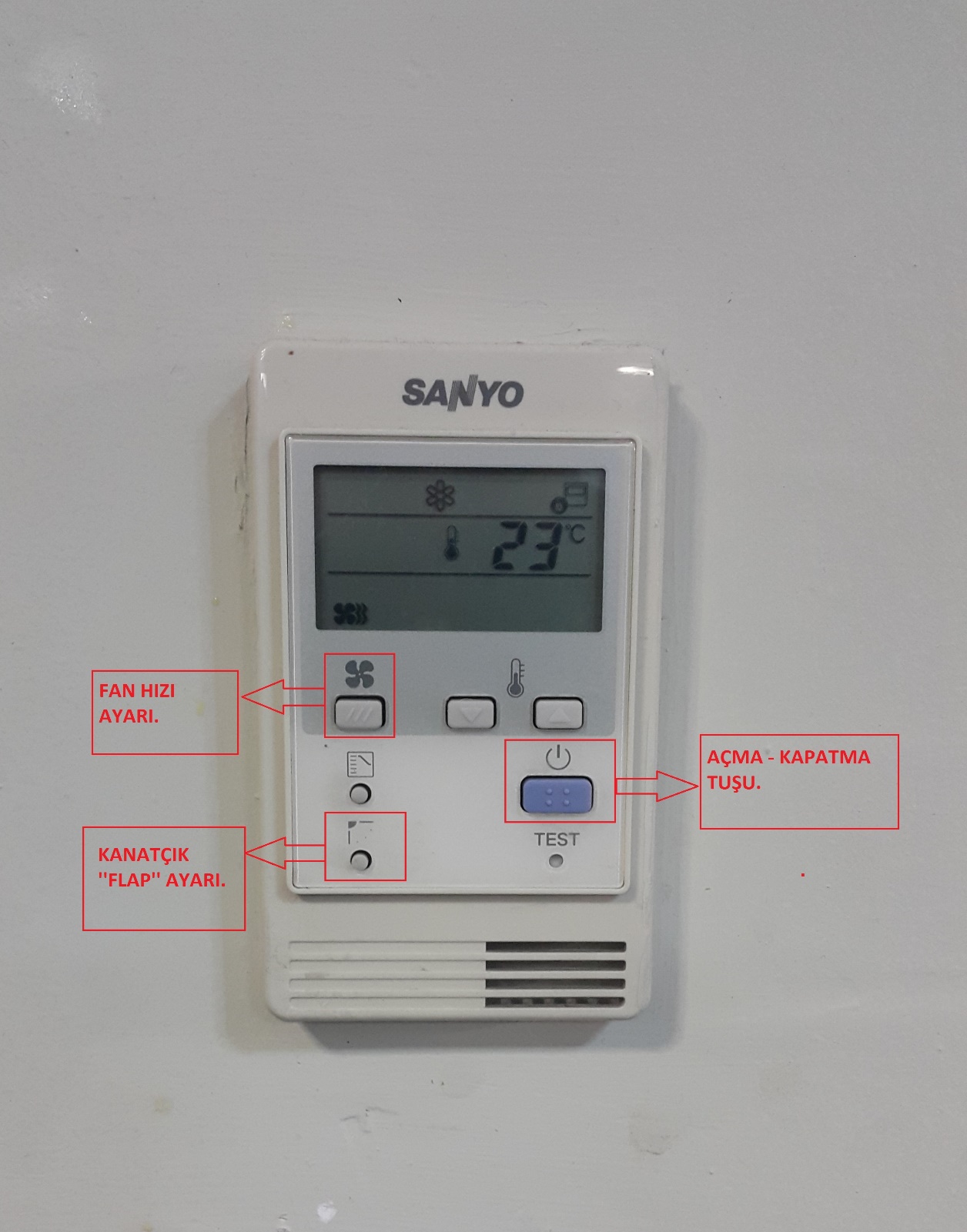 